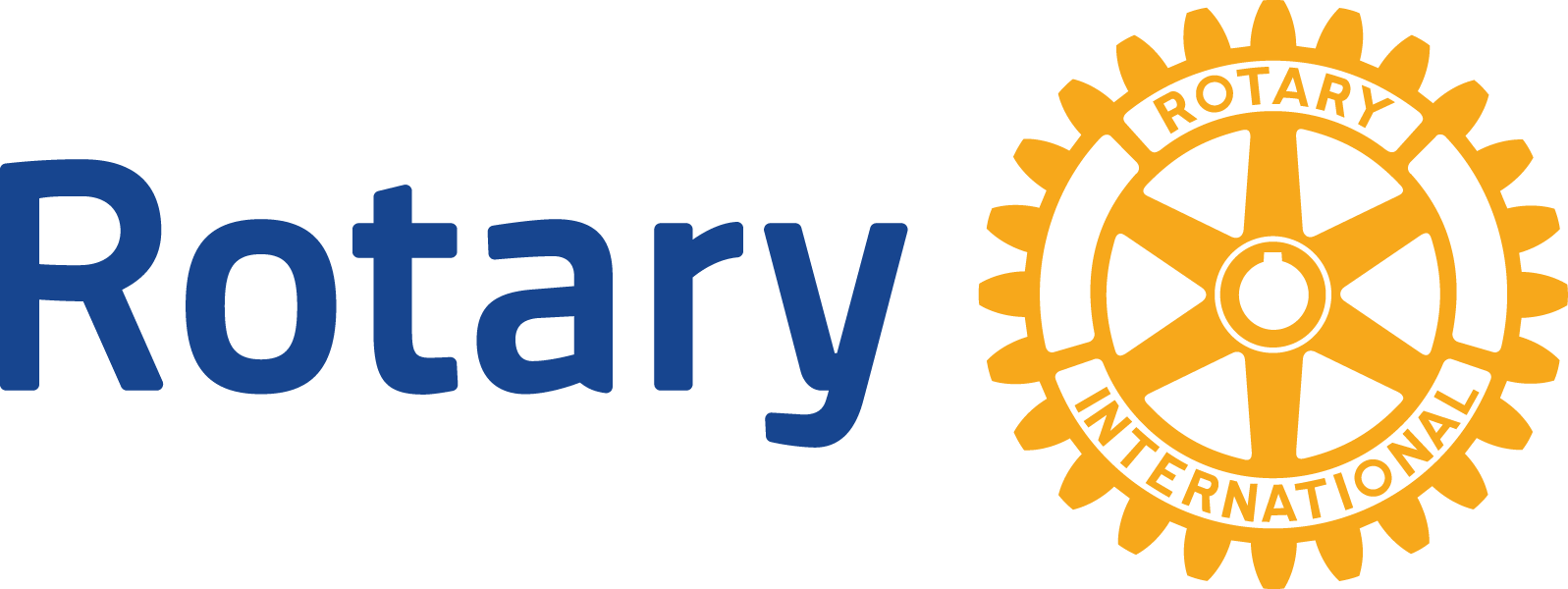 RAPPORT DE SUBVENTION MONDIALE – MODÈLELes pages suivantes mettent en avant les questions auxquelles vous devrez répondre dans le rapport de subvention mondiale en ligne. Vous pouvez utiliser ce document pour vous préparer. Vous trouverez les rapports sur rotary.org/fr/grants.Objectifs et mise en place de l’actionObjectifs de l’actionCes objectifs ont-ils changé ?Si oui, veuillez nous expliquer comment et pourquoi les objectifs ont changé.Avez-vous réalisé des progrès pour atteindre les objectifs de votre action ?Si oui, veuillez décrire les progrès que vous avez réalisés.Si non, veuillez nous expliquer pourquoi.Mise en œuvre de l'actionVeuillez nous rendre compte des activités de votre action en indiquant le statut de chaque activité. Veuillez télécharger tout document, y compris photo, vidéo, blog, etc.Mesurer la réussiteCombien de personnes ont-elles directement bénéficié de l'action ?Mesure de l’impactRendre compte des résultats obtenus jusqu'à présent pour chaque mesure. Ajouter des mesures en cliquant sur le lien en dessous des mesures actuelles. Suivi et évaluationVeuillez indiquer le nom de la personne ou de l'organisation qui suivra et évaluera les mesures de l'impact. Personne ou organisationNuméro de téléphone (facultatif) E-mail (facultatif)Adresse (facultatif) Expliquer brièvement pourquoi cette personne ou cette organisation est qualifiée.ParticipantsParticipation des parrainsQuels ont été les rôles et responsabilités des parrains hôtes ?Quels ont été les rôles et responsabilités des parrains internationaux ?Partenaires (facultatif)Ajoutez tous les Rotary clubs ou districts impliqués dans cette action (autres que les parrains hôte et international, ou les bailleurs de fonds).Organisations partenairesIndiquez comment les organisations partenaires ont participé à l’action.Boursier** (voir les questions pour l’évaluation du boursier en fin de rapport)Notez le niveau de participation du boursier aux activités du Rotary. Le boursier ne verra pas cette information.Cochez les activités du Rotary auxquelles le boursier a participé durant ses études.Décrivez la nature des contacts que les parrains hôtes ont eus avec le boursier.Décrivez la nature des contacts que les parrains internationaux ont eus avec le boursier.Équipes de formation professionnelleRépondez aux questions suivantes pour chaque équipe de formation professionnelle :Cette équipe a-t-elle terminé sa formation ?Quelles étaient les dates de voyage de l’équipe ?Quel était l’objectif de chaque formation ?Indiquez comment chaque objectif a été atteint.Avez-vous atteint tous vos objectifs ?Si non, veuillez fournir des explications.Décrivez comment les parrains hôtes et internationaux ont travaillé avec l’équipe.Quel a été l’impact général de la formation sur la communauté ? Vous pouvez inclure des résultats spécifiques ou citer les améliorations apportées à la capacité de la communauté dans cette profession.Avez-vous d’autres observations sur la formation ?Dépenses de l’actionVous rendrez compte de toutes les dépenses dans cette partie. Pour chaque dépense, veuillez fournir les informations suivantes :Votre action a-t-elle connu des écarts imprévus ou inhabituellement importants ?Si oui, veuillez expliquer brièvement ces écarts.Rapport final uniquement : Renverrez-vous des fonds inutilisés à la Fondation ?Si oui, quel en est le montant ? Veuillez l’indiquer en dollars US.Détails financiersRelevés bancairesTélécharger les relevés bancaires du compte en banque de l'action. En outre, vous pouvez également télécharger un Grand livre. Pour les bourses d'études, veuillez joindre des reçus pour les dépenses de plus de 75 dollars US.Rapport final uniquement : Microcrédit - SupplémentIf Si votre action a un volet microcrédit, veuillez télécharger Action de microcrédit - Supplément au rapport de subvention mondiale.Gestion financièreQui a la responsabilité de la gestion financière de l'action ? Veuillez décrire la gestion financière de l'action, y compris la comptabilité, les inventaires, les autorisations de paiement ou la conversion des fonds.Avez-vous rencontré des difficultés à gérer les fonds ?Si oui, veuillez expliquer.Revenus de l’actionVotre action a-t-elle généré des revenus par le biais de ventes, de plus-values ou d'autres sources ?Si oui, indiquez le montant en dollars US.Veuillez décrire la source de revenus.**Évaluation du boursierVotre bourse d’étudesVotre bourse vous a-t-elle permis de progresser dans votre plan de carrière ?Veuillez indiquer les connaissances et compétences acquises grâce à cette bourse et comment vous prévoyez de les utiliser durant votre carrière.Veuillez décrire la nature de vos contacts avec les membres du Rotary qui vous ont accueilli.Veuillez décrire la nature de vos contacts avec les membres du Rotary qui vous ont parrainé.Avez-vous trouvé un emploi à l’issue de votre bourse ?Comment prévoyez-vous de rester en contact avec le Rotary ?Veuillez ajouter tout commentaire relatif à votre expérience de boursier.Téléchargement des documents (facultatif)Veuillez télécharger vos éventuels fichiers (photos, vidéos, blog, etc.).Activités du boursierVeuillez remplir au moins une des parties ci-dessous avant d’envoyer votre rapport.CoursDressez la liste des cours que vous avez terminés depuis le début de votre bourse.RechercheDressez la liste et décrivez brièvement les activités de recherché financées par votre bourse. Inclure toute expérience de terrain.BénévolatDressez la liste des activités rotariennes ou bénévoles auxquelles vous avez participé durant votre bourse. Il peut s’agir de réunions de club meeting, de participation à des actions ou de tout autre activité entreprise durant votre temps libre.OuiNonOuiNonActivité :Activité :Durée :Statut :Mesure de l’impact :Méthode de collecte des données :Méthode de collecte des données :Méthode de collecte des données :Fréquence de la collecte des données :Fréquence de la collecte des données :Fréquence de la collecte des données :Fréquence de la collecte des données :Nombre de bénéficiaires :Nombre de bénéficiaires :OuiNonDateDescriptionCatégorieFournisseurDeviseMontant payé dans la deviseTaux de changeMontant dans la devise localeOuiNonOuiNonOuiNonOuiNonOuiNon